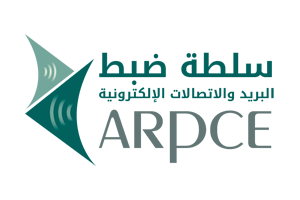 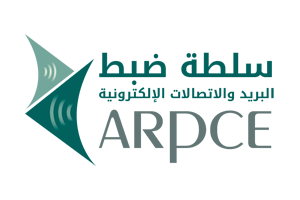 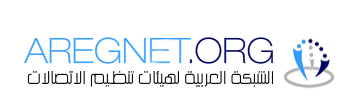 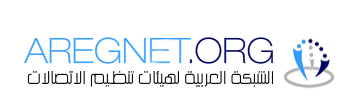 نموذج استمارة التسجيلالاجتماع السنوي الثامن عشر عن بعد للشبكة العربية  لهيئات تنظيم الاتصالات وتقنية المعلومات جمهورية الجزائرية، 19-20 مايو 2021م  الاسم الرباعي: ..............................................................................................  الدولة: ........................................................................................................  الجهة المختصة: .............................................................................................  المسمى الوظيفي: ............................................................................................  نوع المشاركة (اجتماع الخبراء/ الاجتماع العام): ..........................................................  الهاتف: .......................................................................................................  البريد الإلكتروني: ............................................................................................ * يرجى تعبئة الاستمارة وإرسالها على البريد الالكتروني إلى الأمانة الدائمة للشبكة بموعد أقصاه يوم الاثنين الموافق 3 مايو 2021.الأمانة الدائمة: m.chemani@arpce.dz